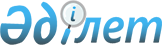 2022 жылға мүгедектер үшін жұмыс орындарына квота белгілеу туралыШығыс Қазақстан облысы Жарма ауданы әкімдігінің 2021 жылғы 21 желтоқсандағы № 580 қаулысы
      "Қазақстан Республикасындағы жергілікті мемлекеттік басқару және өзін-өзі басқару туралы" Заңының 31- бабының 1-тармағының 14)- тармақшасына, "Қазақстан Республикасында мүгедектерді әлеуметтік қорғау туралы" Заңының 31-бабының 1)- тармақшасына, Қазақстан Республикасының "Халықты жұмыспен қамту туралы" Заңының 9-бабының 6)- тармақшасына, Қазақстан Республикасының "Құқықтық актілер туралы" Заңының 46- бабының 2-тармағының 4)- тармақшасына, Қазақстан Республикасының Денсаулық сақтау және әлеуметтік даму министрінің 2016 жылғы 13 маусымдағы № 498 "Мүгедектер үшін жұмыс орындарын квоталау қағидаларын бекіту туралы" (нормативтік құқықтық актілерді мемлекеттік тіркеу Тізілімінде № 14010 тіркелген) бұйрығына сәйкес, мүгедектерді жұмыспен қамтуға көмек көрсету мақсатында Жарма ауданының әкімдігі ҚАУЛЫ ЕТЕДІ:
      1. Ауыр жұмыстарды, еңбек жағдайлары зиянды, қауіпті жұмыс орындарын есептемегенде, мүгедектерді жұмысқа орналастыру үшін жұмыскерлердің тізімдік саны көрсетілген Жарма ауданы ұйымдарына қосымшаға сәйкес белгіленсін.:
      елуден жүз адамға дейін – жұмыскерлердің тізімдік санының екі пайызы мөлшерінде;
      жүз бірден екі жүз елу адамға дейін – жұмыскерлердің тізімдік санының үш пайызы мөлшерінде;
      екі жүз елу бірден артық адам – жұмыскерлердің тізімдік санының төрт пайызы мөлшерінде мүгедектер үшін жұмыс орындарының квотасы белгіленсін.
      2. Осы қаулы Қазақстан Республикасы нормативтік-құқықтық актілерінің электрондық түрдегі эталондық бақылау банкінде ресми жариялауға жолдансын.
      3. Осы қаулы оның алғашқы ресми жарияланған күнінен кейін 2022 жылдың 1 қаңтарынан бастап қолданысқа енгізіледі. Мүгедектер үшін жұмыс орындарына квота белгіленген ұйымдардың тізімі
					© 2012. Қазақстан Республикасы Әділет министрлігінің «Қазақстан Республикасының Заңнама және құқықтық ақпарат институты» ШЖҚ РМК
				
      Аудан әкімі 

А. Нургожин
Жарма ауданы әкімдігінің
2021 жылғы "21"желтоқсан
№ 580 қаулысына
қосымша
№
Ұйымның атауы
Жұмыскерлердің тізімдік саны (адам)
Белгіленген квота мөлшері (%)
Жұмыс орындар саны
(бірліктер)
1
Шығыс Қазақстан облысы білім басқармасының "Жарма технология колледжі" коммуналдық мемлекеттік мекемесі
76
2
2
2
Шығыс Қазақстан облысы білім басқармасы Жарма ауданы бойынша "П.Г.Карелин атындағы орта мектебі" коммуналдық мемлекеттік мекемесі
105
3
3
3
 Шығыс Қазақстан облысы білім басқармасы Жарма ауданы бойынша "Георгиевка орта мектебі" коммуналдық мемлекеттік мекемесі 
151
3
4
4
Шығыс Қазақстан облысы білім басқармасы Жарма ауданы бойынша "Абай атындағы көпсалалы мектеп-гимназиясы" коммуналдық мемлекеттік мекемесі 
129
3
4
5
Шығыс Қазақстан облысы денсаулық сақтау басқарамасының "Жарма ауданының аудандық ауруханасы" шаруашылық жүргізу құқығындағы коммуналдық мемлекеттік кәсіпорны
346
4
14
6
Шығыс Қазақстан облысы денсаулық сақтау басқарамасының "Шар қалалық ауруханасы" шаруашылық жүргізу құқығындағы коммуналдық мемлекеттік кәсіпорны
218
3
6
7
Жарма ауданы әкімдігінің "Горводхоз" коммуналдық мемлекеттік кәсіпорны
54
2
1
8
Жарма ауданы әкімдігінің 
"Жарма аудандық мәдениет үйі" коммуналдық мемлекеттік қазыналық кәсіпорны
115
3
3
9
Шығыс Қазақстан облысы білім басқармасы Жарма ауданы бойынша "Маяковский атындағы орта мектебі" коммуналдық мемлекеттік мекемесі 
136
3
4
10
Шығыс Қазақстан облысы білім басқармасы Жарма ауданы бойынша "К.Шакенов атындағы орта мектебі" коммуналдық мемлекеттік мекемесі 
68
2
1
11
Шығыс Қазақстан облысы білім басқармасы Жарма ауданы бойынша "Т.Кобдыкова атындағы орта мектебі" коммуналдық мемлекеттік мекемесі 
70
2
1
12
Жарма ауданы әкімдігінің "Аумақтық әлеуметтік қызмет көрсету орталығы" коммуналдық мемлекеттік мекемесі.
80
2
1
13
"Қамқорлокомотив" жауапкершілігі шектеулі серіктестігінің "Шар локомотив жөндеу депосы" филиалы
115
3
3
14
Шығыс Қазақстан облысы білім басқармасы Жарма ауданы бойынша "Жаңғызтөбе орта мектеп-балабақша кешені" коммуналдық мемлекеттік мекемесі
95
2
2
15
Шығыс Қазақстан облысы білім басқармасы Жарма ауданы бойынша "Бақыршық орта мектебі" коммуналдық мемлекеттік мекемесі 
100
2
2
16
Шығыс Қазақстан облысы білім басқармасы Жарма ауданы бойынша "Бірлік" орта мектебі" коммуналдық мемлекеттік мекемесі
55
2
1
17
"Шалабай" жауапкершілігі шектеулі серіктестігі
114
3
3
18
Қазақстан Республикасы Ішкі істер министрлігі Қылмыстық-атқару жүйесі комитетінің түзеу мекемелерінің "Еңбек-Өскемен"
шаруашылық жүргізу құқығындағы республикалық мемлекеттік кәсіпорнының №110 филиалы
65
1
1
19
Жарма ауданы әкімдігінің "Жарма су" коммуналдық мемлекеттік мекемесі
110
3
3
20
Шығыс Қазақстан облысы білім басқармасы Жарма ауданы бойынша "Б.Тұрсұнов атындағы орта мектебі" коммуналдық мемлекеттік мекемесі
72
2
1